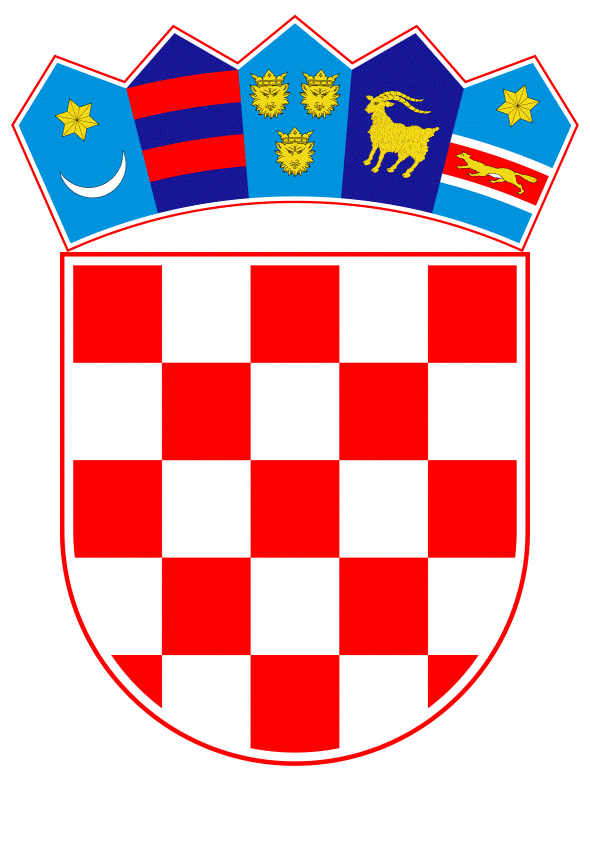 VLADA REPUBLIKE HRVATSKEZagreb, 7. rujna 2023._________________________________________________________________________________________________________________________________________________________________________________________________________________________________PrijedlogNa temelju članka 31. stavka 3. Zakona o Vladi Republike Hrvatske („Narodne novine“, br. 150/11., 119/14., 93/16., 116/18. i 80/22.), a u vezi s člankom 35. stavkom 4. Ustavnog zakona o pravima nacionalnih manjina („Narodne novine“, br. 155/02., 47/10. - Odluka Ustavnog suda Republike Hrvatske, 80/10. i 93/11. - Odluka Ustavnog suda Republike Hrvatske), Vlada Republike Hrvatske je na sjednici održanoj ____________ donijelaZ A K L J U Č A KPrihvaća se Godišnje izvješće Savjeta za nacionalne manjine o utrošku sredstava osiguranih u Državnom proračunu Republike Hrvatske za 2022. godinu, u tekstu koji je dostavio Savjet za nacionalne manjine aktom, KLASA: 402-08/23-12/02, URBROJ: 50438/05-23-05, od 24. kolovoza 2023. KLASA: URBROJ: Zagreb, 	PREDSJEDNIK	mr. sc. Andrej PlenkovićO B R A Z L O Ž E N J E	Predmetno Godišnje izvješće je izradio i Vladi Republike Hrvatske dostavio Savjet za nacionalne manjine, temeljem odredbi Ustavnog zakona o pravima nacionalnih manjina.U 2022. u državnom proračunu za potpore za programe ostvarivanja kulturne autonomije nacionalnih manjina osigurana su sredstva u iznosu od 50.164.725,00 kn, dok se prema Odluci Savjeta za nacionalne manjine iz travnja 2022. raspoređivalo i utrošeno je 50.204.225,00 kn za programe:ostvarivanja kulturne autonomije nacionalnih manjina (područja: informiranja, izdavaštva, kulturnog amaterizma i manifestacija)koji proizlaze iz bilateralnih sporazuma i ugovorakojima se stvaraju pretpostavke za ostvarivanje kulturne autonomije nacionalnih manjina.Predmetne programe provode udruge i ustanove nacionalnih manjina.U odnosu na 2021. kada je u državnom proračunu bilo osigurano 47.876.000,00 kn, iznos osiguranih sredstava za 2022. predstavlja povećanje od 4,8 %.	Ukupno je prijavljeno 1.155 programa iz područja kulturne autonomije, a od toga je Odlukom o rasporedu sredstava prihvaćen 1.041 program:67 programa informiranja68 programa izdavaštva 	428 programa kulturnog amaterizma478 programa kulturnih manifestacija te3 programa koji proizlaze iz bilateralnih sporazuma2 programa stvaranja pretpostavki za ostvarivanje kulturne autonomije romske nacionalne manjine te manifestacije Lipovljanski susreti 2022. i Večer nacionalnih manjina 2022., Bjelovarfinancijska pomoć sukladno bilateralnom ugovoru s Talijanskom Republikom (korisnik Talijanska drama HNK Ivana pl. Zajca, Rijeka).	Ukupno je sufinancirano 95 udruga, kao neposrednih korisnika potpora iz državnog proračuna i 129 podružnica, udruga tj. društava, KUD-ova u sastavu saveza i zajednica udruga koji se bave kulturnim amaterizmom.	Epidemija bolesti COVID-19 pogodila je gotovo sve aspekte društvenog, gospodarskog i političkog života, pa tako i aktivnosti udruga i ustanova manjina posebno u dijelu provedbe programa kulturnog amaterizma i manifestacija. U odnosu na 2021. godinu, manji se dio predviđenih programa tijekom 2022. nije uspio realizirati te su planirana sredstva iskorištena za jačanje infrastrukture udruga i ustanova. Navedeno je bilo moguće temeljem Dopune Kriterija financiranja i ugovaranja programa kulturne autonomije nacionalnih manjina i metodologije praćenja i vrednovanja provedbe financiranih programa („Narodne novine“, broj 81/20), koja je na snagu stupila 15. srpnja 2020., a koja u bitnome glasi: „U slučaju nastupanja posebnih okolnosti koje podrazumijevaju događaj ili stanje koje se nije moglo predvidjeti i na koje se nije moglo utjecati, a koje trenutačno ugrožava pravni poredak, život, zdravlje ili sigurnost stanovništva te imovinu veće vrijednosti, Savjet za nacionalne manjine će udrugama i ustanovama čiji se programi kulturnog amaterizma i manifestacija sufinanciraju u predmetnom razdoblju, dopustiti korištenje sredstava odobrenih za te programe u visini do 80% za nabavu opreme i stvaranje prostornih i drugih uvjeta za djelovanje, sve do prestanka posebnih okolnosti.“	Pod posebnim okolnostima u danom trenutku razumijeva se epidemija bolesti COVID-19 i posljedice uzrokovane elementarnom nepogodom potresa uslijed kojih su udruge i ustanove bile onemogućene u održavanju programa kulturnog amaterizma i manifestacija, slijedom čega im je Dopunom Kriterija omogućeno neutrošene iznose, iznimno do prestanka posebnih okolnosti, iskoristiti za tehničko i drugo opremanje prostorija za rad nabavom računala, namještaja i slično odnosno za programe nabavkom narodnih nošnji i drugih sredstava za tu namjenu.	Tijekom 2022. obavljeni su terenski izvidi za praćenje namjenskog utroška sredstava kod tri korisnika sredstava. Na polugodištu, III. kvartalu i na kraju godine udruge su dostavile polugodišnje, kvartalno odnosno godišnje izvješće s propisanim obrascima i dokumentacijom. Jedan od glavnih uvjeta za sufinanciranje u narednom razdoblju je prihvaćanje godišnjih izvješća od strane Savjeta o namjenskom korištenju dodijeljenih proračunskih sredstava.	Prilikom određivanja visine sredstava za programe kulturne autonomije udruga i ustanova manjina prijavljenih na Javni poziv za 2022. godinu, Povjerenstvo se vodilo bodovnom listom radi transparentnog načina vrednovanja kako prijavljenih programa, tako i programa izvršenih u prethodnoj godini. 	Izvršenje programa odnosno prava i obveze koje iz toga proizlaze, Savjet regulira ugovorom koji sklapa pojedinačno sa svakom udrugom i ustanovom kao neprofitnom organizacijom krajnjim korisnikom proračunskih sredstava, a kao instrument osiguranja plaćanja korisnik je dužan položiti bjanko zadužnicu.	Uvažavajući preporuke Državnog ureda za reviziju, Savjet je u ugovore za 2022. uvrstio odredbe koje se odnose na dopuštene limite prema vrstama troškova za svaki program posebno.	Savjet je izvršio kontrolu i analizu godišnjih izvješća u iznosu od 37.830.425,00 kuna, a angažirani knjigovodstveni servis je izvršio kontrolu i analizu godišnjih izvještaja za 42 udruge i ustanove nacionalnih manjina čime je obuhvaćeno sredstava u ukupnom iznosu od 12.334.300,00 kuna iz Državnog proračuna doznačenih udrugama i ustanovama nacionalnih manjina za ostvarivanje programa kulturne autonomije za 2022.	Savjet za nacionalne manjine podnio je zahtjeve za povrat sredstava za 2022. u ukupnom iznosu od 313.467,75 kuna koja su i vraćena u Državni proračun.	Predlaže se prihvaćanje Godišnjeg izvješća Savjeta za nacionalne manjine o utrošku sredstava osiguranih u Državnom proračunu Republike Hrvatske za 2022. godinu.PODNOSITELJ:Savjet za nacionalne manjinePredmet:Godišnje izvješće Savjeta za nacionalne manjine o utrošku sredstava osiguranih u Državnom proračunu Republike Hrvatske za 2022. godinu